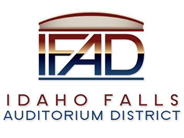 Board of Directors Business MeetingTuesday, July 27, 2021, 7:00 a.m.Location:  Idaho Falls Auditorium District Office/Zoom Videoconferencehttps://us06web.zoom.us/j/81037101970?pwd=TktsSGloTWszZ0d5d1QvaTZ1YlNMQT09467 Constitution Way, Idaho Falls, Idaho 83402AgendaAction Item - Call to Order Action Item – Accept Agenda Action Item - Accept the Consent Agenda Meeting Minutes – 7-13-21 Review of the Payable/FinancialsDiscussion Item –Public Comment (Any member of the public is welcome to take three minutes and share concerns or questions with the Board).Action Item – Discuss and approve process for making decisions on construction activities. Action Item – Review and approve fixed seating enhancements to Mountain America Center.  Action Item – Review and approve communications plan for the Mountain America Center.Action Item – Review and approve process for procuring Furniture, Fixture, and Equipment.  Report and UpdatesDiscussion Item - Executive Director Report Fundraising/Cash Flow Update State Tax Commission Reports Construction UpdateAction Items Discussion Item - Legal Report     Calendar and AnnouncementsUpcoming IFAD Meeting – Next Meeting on August 10, 2021Discussion Item - Announcements and Minor Questions Discussion Item - Agenda Items for August 10, 2021, meetingPosted on or before 7:00 a.m. on July 25, 2021